В государственном бюджетном учреждении для детей-сирот и детей, оставшихся без попечения родителей, «Старооскольский центр развития и социализации детей физкультурно-спортивной направленности «Старт» 11.05.2017 года было проведено психопрофилактическое мероприятие для педагогов «Профилактика суицидального риска в учреждении».Интегрированное занятие подготовили педагоги-психологи и социальные педагоги Учреждения. Целью проводимого мероприятия являлось раскрытие  проблемы суицидов среди подростков, формирование  психологической готовности  педагогов к работе с воспитанниками группы риска.Задачи, которые обсуждались: Повышение компетентности педагогов в области профилактики суицидального поведения.Способствование осознанию влияния на поведение представлений о себе. Раскрытие проблемы возникновения суицида среди детей. На занятии были использованы техники и методы арт-терапии, кинотерапии, лирические отрывки из художественных произведений Ч. Айтматова, А. Лиханова, выделена проблема групп суицидального риска в интернет-сообществах. Из предложенного  словесного описания личностной характеристики подростка педагогам было предложено определить признаки, вызывающие тревогу по группе суицидального риска.Педагоги активно включились в проводимое мероприятие, обсуждали ситуации, принимали участие в упражнениях.В заключение проводимого мероприятия были предложены памятки «Признаки эмоционального неблагополучия и готовящегося суицида воспитанника», «Как помочь подростку в предсуицидальной ситуации», «Как не допустить суицид у подростка».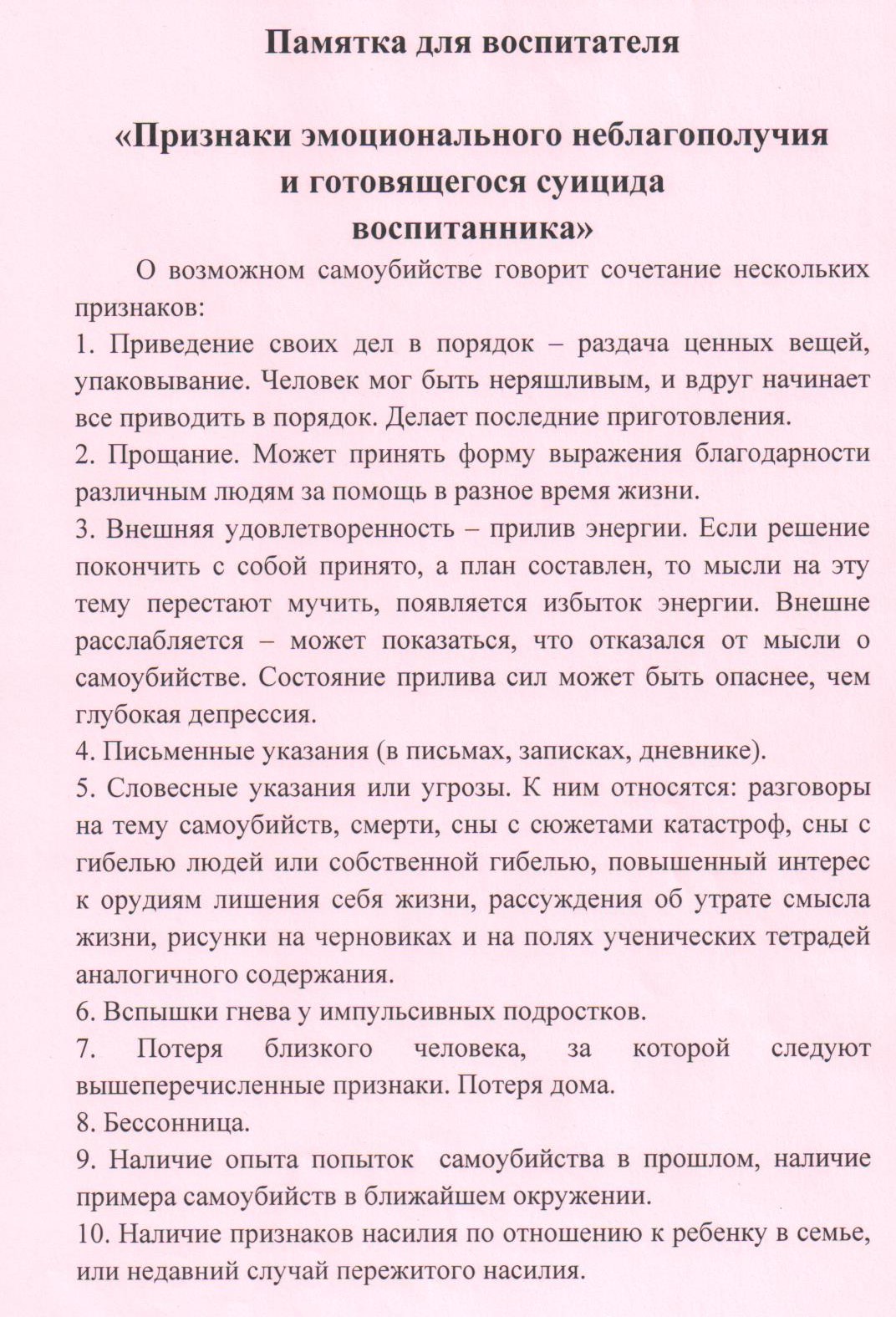 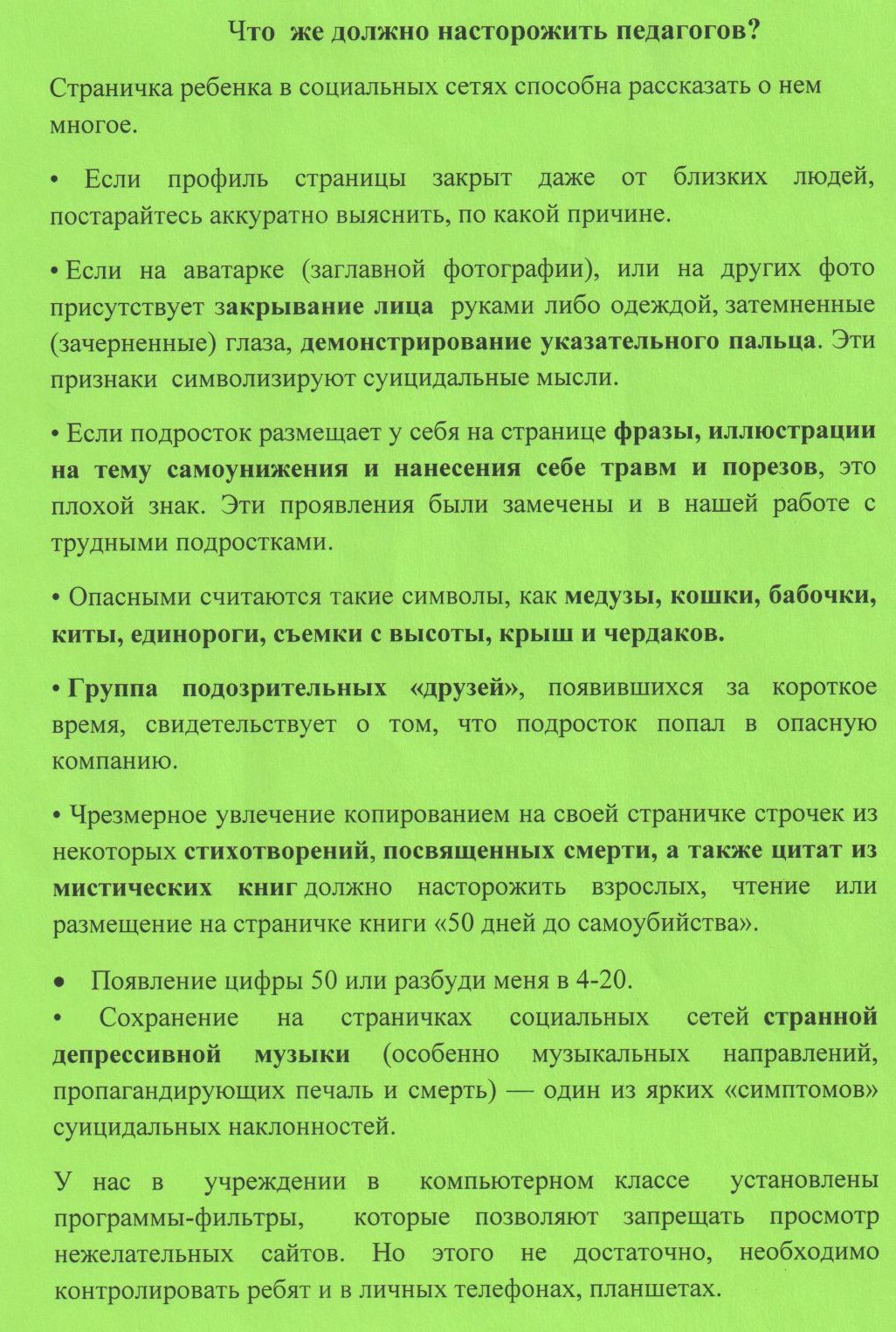 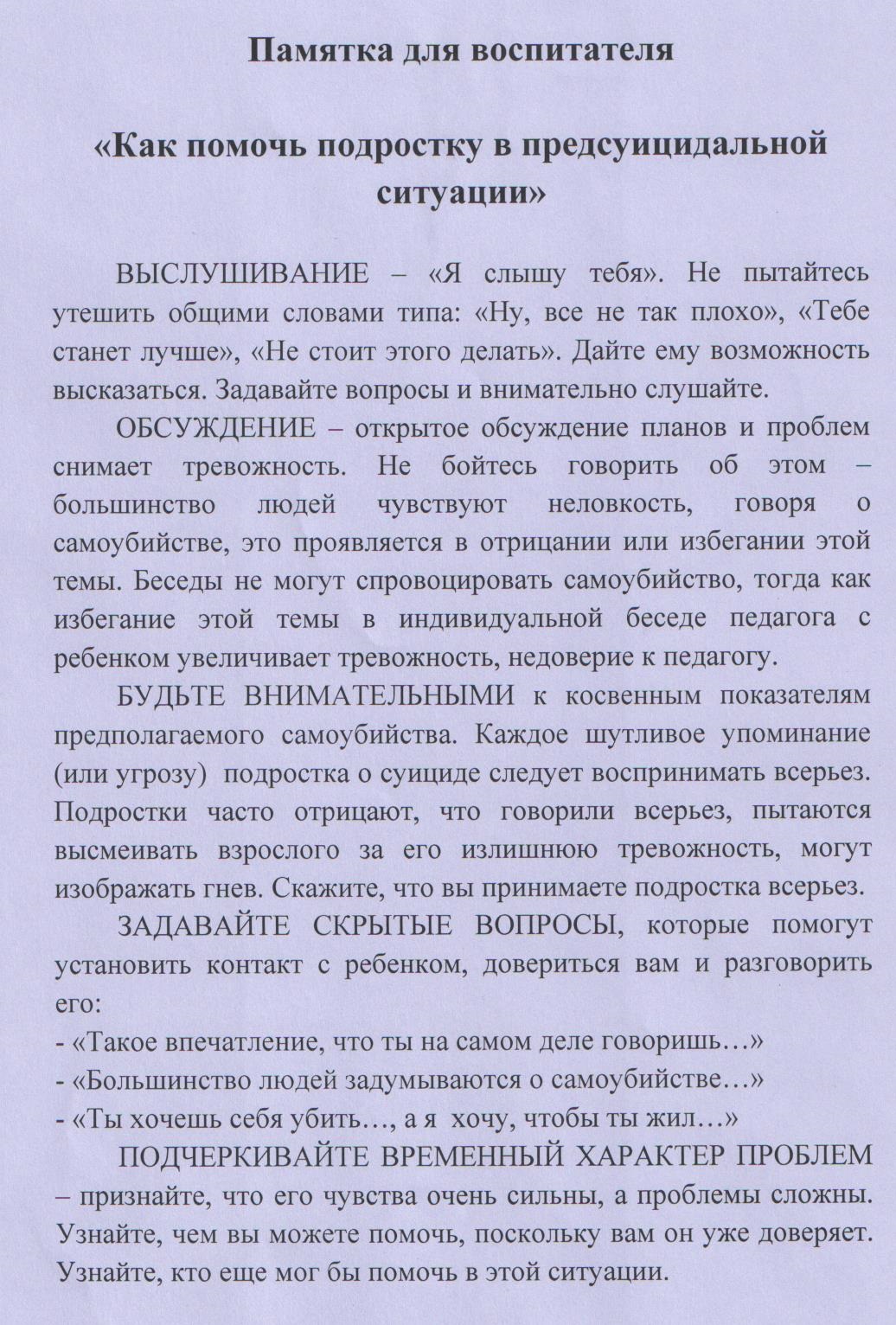 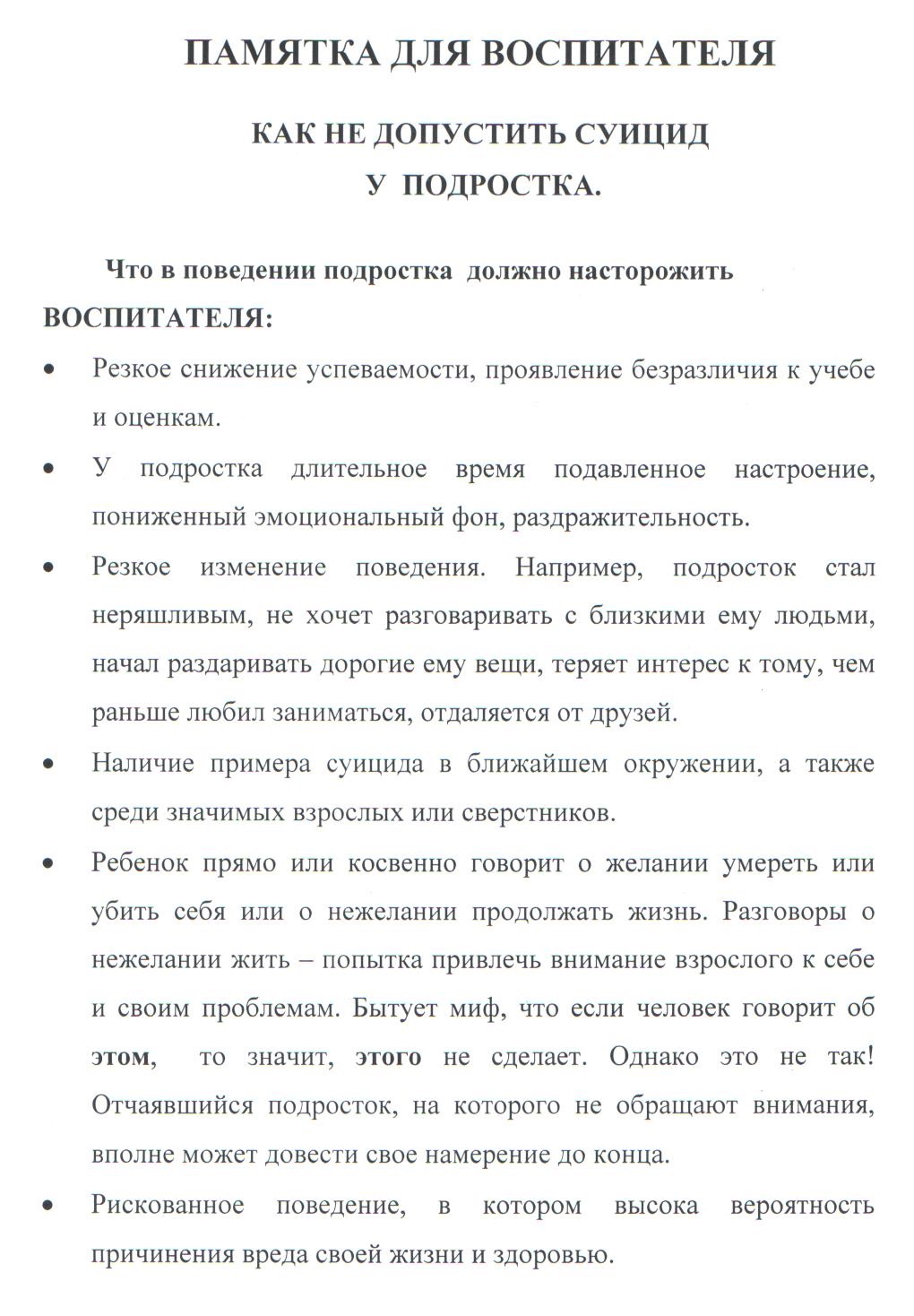 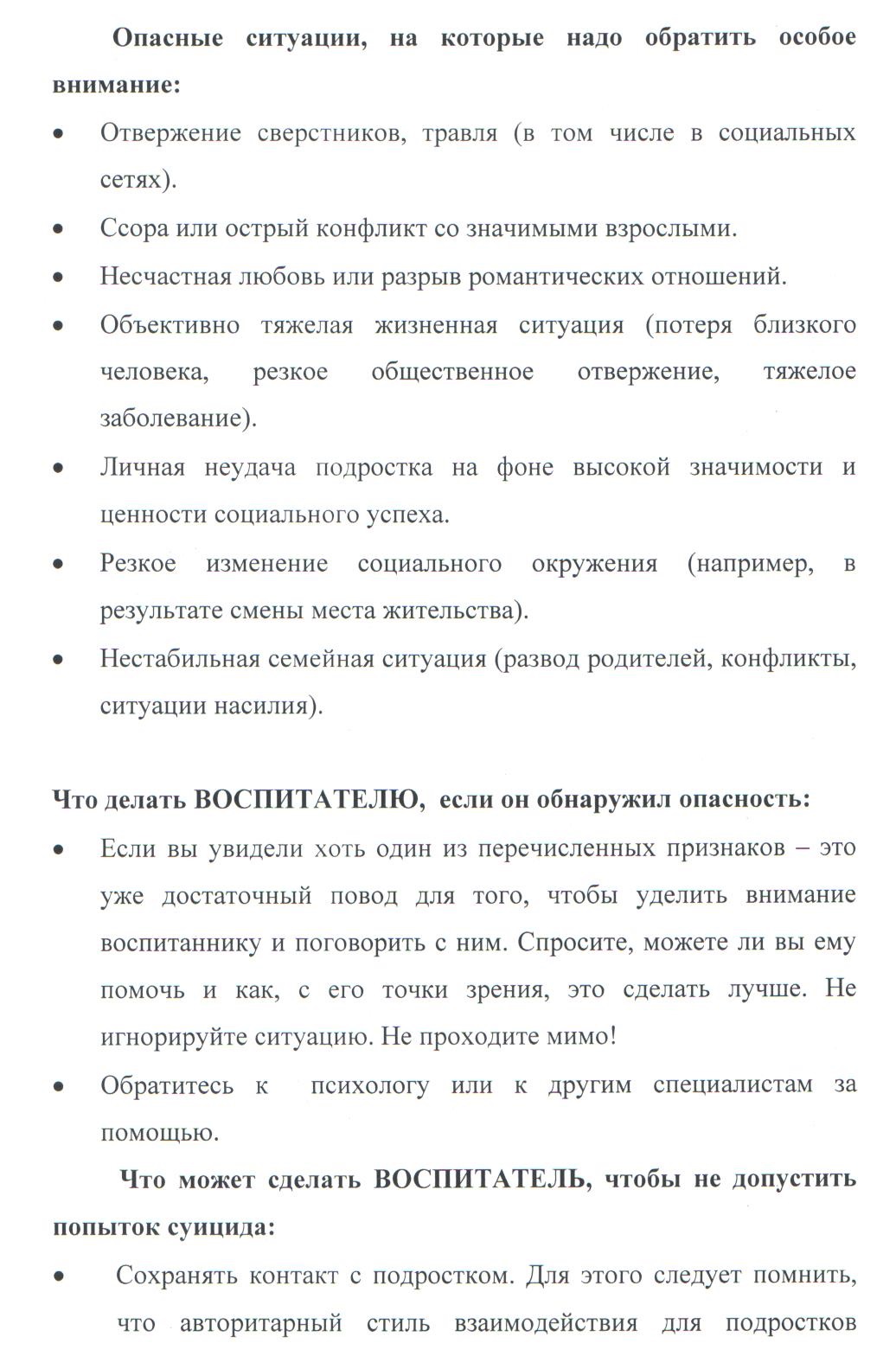 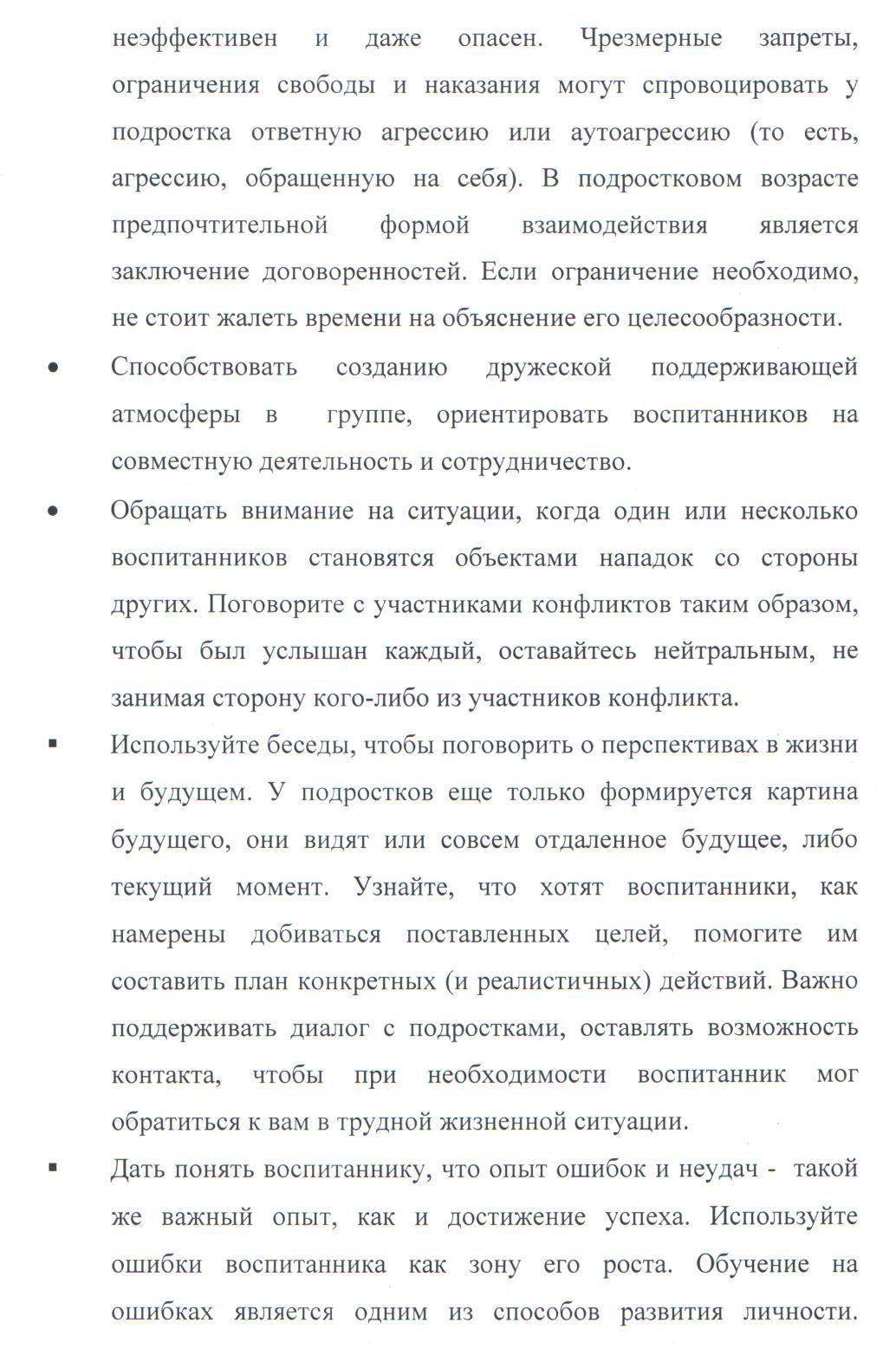 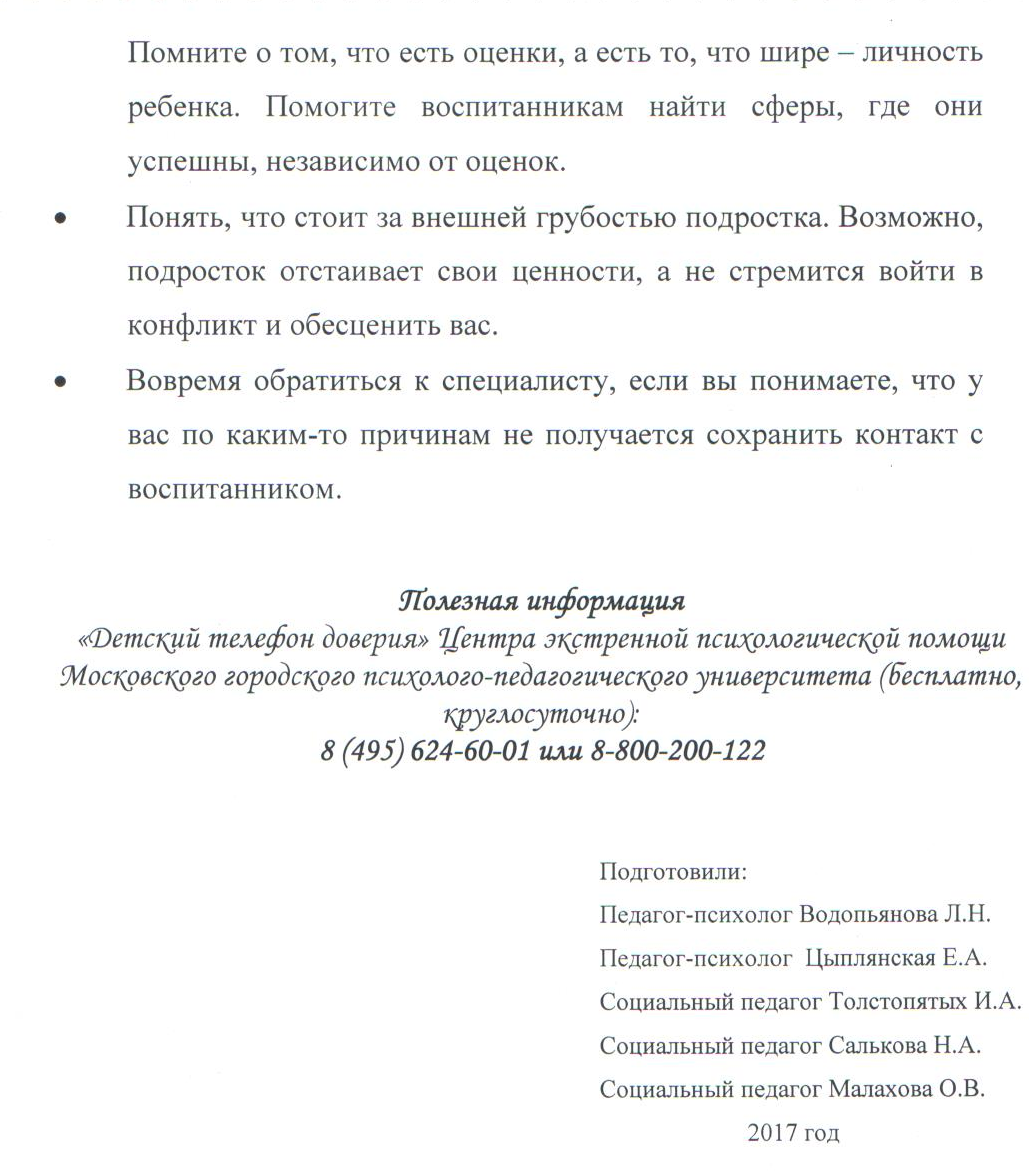 